In order to be eligible to apply for the School of Law Teaching & Research Training Scholarship candidates must already have submitted a research degree study application form or submit it together with this application. To apply for a place on a research degree programme, please visit: http://www.law.leeds.ac.uk/postgraduates/research-postgraduates/how-to-apply.php . This form should either be typewritten or completed in black ink using BLOCK CAPITALS. And returned directly to the School of Law: lawpgadm@leeds.ac.uk Title (Miss/Ms/Mrs/Mr)      	Surname (Family Name)                                         First Name(s)                       Permanent Home Address                                             Correspondence Address (with dates)Title of proposed research project: Briefly explain in your own words how your research project will add to the current body of knowledge. The panel assessing the quality of applications expects this section to be the applicant’s own work. The word limit for this field is 500 words.Briefly detail (no more than 500 words) your experience of teaching or your areas of expertise that lend themselves to teaching at undergraduate level.Qualifications (including any for which you are currently aiming):Please provide details of up to three published peer reviewed papers, journal papers or conference papers, and up to two prizes and awards obtained. I confirm that all the above is correct to the best of my knowledge.Please return this form to lawpgadm@leeds.ac.uk or Postgraduate Admissions, School of Law, University of Leeds, BEECHGROVE HOUSE Leeds LS2 9JT (TEL: +44(0)113 343 5009), no later than 1st  May 2019 23:59  (GMT). By submitting an application for this Scholarship, applicants attest to the accuracy of the information given and to their compliance with the regulations of the Scholarship.Application for School of Law Teaching & Research Training Scholarship Session 2019-2020Closing Date: 1st May 2019 by 23:59 GMT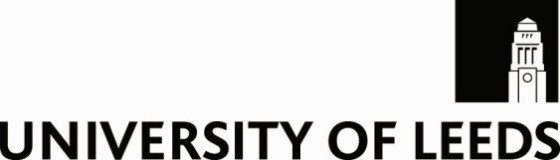 Tel No:		     	E-Mail:		     Tel No:		     E-Mail:		     University/InstitutionDatesDatesQualification Obtained/SoughtClass/ResultUniversity/InstitutionStartFinishQualification Obtained/SoughtClass/ResultSignature:Date: